TALLER 2Copiar en el cuaderno de Ética NUNCA TE DETENGAS de la Madre Teresa de Calcuta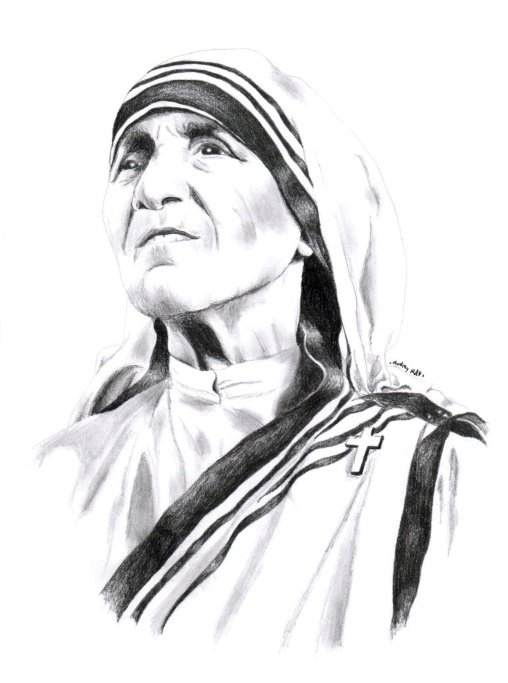 La piel se arruga, El pelo se vuelve blanco, Los días se convierten en años...Pero lo más importante no cambia, Tú fuerza y tu convicción no tienen edad.Tu espíritu es el plumero de cualquier telaraña. Detrás de cada meta, hay un comienzo. Detrás de cada logro, hay un desafío.Mientras estés vivo, siéntete vivo. Si extrañas lo que hacías, vuelve hacerlo. No vivas del pasado...Sigue, aunque todos esperen que abandones. No dejes que se oxide el hierro que hay en ti. Haz que, en vez de lástima, te tengan respeto.Cuando por los años no puedas correr, trota. Cuando no puedas trotar, camina. ¡Cuando no puedas caminar, usa el bastón...! ¡Pero nunca te detengas!Realizar un análisis de la lectura:¡Cuando no puedas caminar , usa el bastón ... ! ¡ Pero nunca te detengas !Si extrañas lo que hacías , vuelve hacerlo .No vivas del pasado ... Sigue , aunque todos esperen que abandonesLa piel se arruga , El pelo se vuelve blanco , Los días se utilizan en años ... Pero lo más importante no cambia , Tú fuerza y tu convicción no tienen edad. Tu espíritu es el plumero de cualquier telaraña .Haz que, en vez de lástima, te tengan respeto.Escribe el significado de los siguientes pensamientos:Cuando el ser humano es feliz, está en armonia consigo mismo y con los demas (Oscar Wilde)“Solo podemos dar una opinión imparcial sobre las cosas que no nos interesan, sin duda por eso mismo las opiniones imparciales carecen de valor”.De que seas feliz, se lo debes a Dios; de que continues siendolo, te lo debes a ti mismo (Jhon Milton)“Cuando la razón lucha contra la fuerza, por más que sea empresa ardua y temeraria la victoria debe estar de parte de la razón”.Dios es un padre que busca por todos los medios busca hacer felices a sus propios hijos  (Juan Pablo II)En su pensamiento se encuentra la luz de Dios al alcance de intelectuales y no intelectuales. Él escribió sobre la relación entre la razón y la fe.El secreto de la felicidad no esta siempre lo que se quiere, sino es querer siempre lo que se hace (Leon Tolstoi)               Nosotros mismos somos quienes damos sentido a nuestra vida.El fundamento verdadero de la felicidad: La educación (Simon Bolivar)Ser felices depende única y exclusivamente de desear serlo, nosotros mismos nos hacemos felices o nos privamos                             de ello.No esta la felicidad en vivir sino en saber vivir (Diego de Saavedra Fajardo)“Quien no duda no puede conocer la verdad.”Quien no esta feliz con poco no lo sera con mucho (Lao Tse)El agradecimiento es la memoria del corazónSe necesita muy poco para tener una vida feliz. Todo esta dentro de ti mismo, en tu manera de pensar ( Marco Aurelio)Somos muy afortunados por disfrutar la vida que tenemos, debemos saber dar gracias por ella.Vivir para los demas no es sola la ley del deber, es tambien la ley de la felicidad (Auguto Comte)Para que una relación sea capaz de perdurar en el tiempo, ésta tiene que ser 100 por 100 honesta por ambas partes.No le pidas a Dios que te haga feliz, pidele que te haga util. Tu felicidad llegará sola (Maurice Mitchell)El orgullo puede traernos graves perjuicios en nuestra vida personal, debemos saber dejarlo a un lado.La felicidad del hombre se encuentra se encuentra en la contemplacion de la verdad (Santo Tomas de Aquino)Este trabajo intenta establecer algunos aspectos del Pensamiento Económico de T.A. Sin embargo el primer problema a afrontar es el de la pregunta siexiste o no un pensamiento económico de Santo TomásHay que saber florecer donde Dios nos ha sembrado. Saber vivir felies y hacer felices a los demás (Sor Emilia Mosca)Hay que saber estar en el punto en el que estamos  esto quiere decir que no debemos querer otra cosa que no tenemos como el interés o envidiar cosas mejores que las que tenemos.El hombre sera sabio y feliz si rodea del mismo amor a todos sus semejantes, sin excluir a los débiles, a los equivocados, a los ingratos, ni siquiera a los enemigos. De el se exige una generosidad sin limites (Marco Aurelio)El hombre será feliz si comparte de su amor con las demás personas que nos rodean pero no solo nuestros familiares si no también a los débiles, ingratos a los vulnerables, a todas esa aquellas personas que lo necesitan.Qué conclusiones sacas de estos pensamientos?Para resumir, podemos decir que pensamiento es aquella actividad mental que permite la comprensión, el procesamiento y la comunicación del saber, es algo fundamental que tienen todas las personas y forman parte de su naturaleza. Aparece con mayor claridad con el desarrollo mental, toma nuevas formas gracias a las diferentes aptitudes cuya actividad va orientada a la madurez personal. Es parte del ser humano tomar decisiones  a lo largo de la vida cotidiana, podemos argumentar que los pensamientos nos llegan a la mente como alternativas para solucionar problemas, por ello esto nos lleva a razonar, el razonamiento nos permite extraer conclusiones y ala ves aprender de manera objetiva de los hechos con la ayuda de conexiones causales y lógicas necesarias. El razonamiento es usado para hacer duda de lo que un pensamiento o idea quiere dar a entender, pero no tiene una solución demostrada. Este  influye en la investigación con la ayuda combinada del razonamiento deductivo e inductivo. Por otro lado, Los investigadores a partir de sus observaciones hacen las inducciones y formulan hipótesis y a partir de ellas hacen deducciones y extraen consecuencias lógicas, si estas son compatibles con el conocimiento aceptado, se procede a la comprobación y se aceptan o rechazan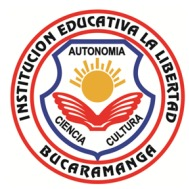 INSTITUCION EDUCATIVA LA LIBERTAD – BUCARAMANGACarrera 31 No. 101 – 24 B. La LibertadGESTION ACADEMICAINSTITUCION EDUCATIVA LA LIBERTAD – BUCARAMANGACarrera 31 No. 101 – 24 B. La LibertadGESTION ACADEMICAINSTITUCION EDUCATIVA LA LIBERTAD – BUCARAMANGACarrera 31 No. 101 – 24 B. La LibertadGESTION ACADEMICAINSTITUCION EDUCATIVA LA LIBERTAD – BUCARAMANGACarrera 31 No. 101 – 24 B. La LibertadGESTION ACADEMICAINSTITUCION EDUCATIVA LA LIBERTAD – BUCARAMANGACarrera 31 No. 101 – 24 B. La LibertadGESTION ACADEMICAINSTITUCION EDUCATIVA LA LIBERTAD – BUCARAMANGACarrera 31 No. 101 – 24 B. La LibertadGESTION ACADEMICAINSTITUCION EDUCATIVA LA LIBERTAD – BUCARAMANGACarrera 31 No. 101 – 24 B. La LibertadGESTION ACADEMICAINSTITUCION EDUCATIVA LA LIBERTAD – BUCARAMANGACarrera 31 No. 101 – 24 B. La LibertadGESTION ACADEMICAINSTITUCION EDUCATIVA LA LIBERTAD – BUCARAMANGACarrera 31 No. 101 – 24 B. La LibertadGESTION ACADEMICAINSTITUCION EDUCATIVA LA LIBERTAD – BUCARAMANGACarrera 31 No. 101 – 24 B. La LibertadGESTION ACADEMICAGA-FTO: 01INSTITUCION EDUCATIVA LA LIBERTAD – BUCARAMANGACarrera 31 No. 101 – 24 B. La LibertadGESTION ACADEMICAINSTITUCION EDUCATIVA LA LIBERTAD – BUCARAMANGACarrera 31 No. 101 – 24 B. La LibertadGESTION ACADEMICAINSTITUCION EDUCATIVA LA LIBERTAD – BUCARAMANGACarrera 31 No. 101 – 24 B. La LibertadGESTION ACADEMICAINSTITUCION EDUCATIVA LA LIBERTAD – BUCARAMANGACarrera 31 No. 101 – 24 B. La LibertadGESTION ACADEMICAINSTITUCION EDUCATIVA LA LIBERTAD – BUCARAMANGACarrera 31 No. 101 – 24 B. La LibertadGESTION ACADEMICAINSTITUCION EDUCATIVA LA LIBERTAD – BUCARAMANGACarrera 31 No. 101 – 24 B. La LibertadGESTION ACADEMICAINSTITUCION EDUCATIVA LA LIBERTAD – BUCARAMANGACarrera 31 No. 101 – 24 B. La LibertadGESTION ACADEMICAINSTITUCION EDUCATIVA LA LIBERTAD – BUCARAMANGACarrera 31 No. 101 – 24 B. La LibertadGESTION ACADEMICAINSTITUCION EDUCATIVA LA LIBERTAD – BUCARAMANGACarrera 31 No. 101 – 24 B. La LibertadGESTION ACADEMICAINSTITUCION EDUCATIVA LA LIBERTAD – BUCARAMANGACarrera 31 No. 101 – 24 B. La LibertadGESTION ACADEMICAVersión: 1GUIA DE CLASEGUIA DE CLASETALLERTALLEREVALUACIONEVALUACIONEVALUACIONFecha: Febrero 2021No. 1.2No. 1.2No. 1.2No. 2No. 2No. 2(Intermedia, periodo, quiz)(Intermedia, periodo, quiz)(Intermedia, periodo, quiz)(Intermedia, periodo, quiz)Fecha: Febrero 2021AREA: ETICA Y VALORESAREA: ETICA Y VALORESASIGNATURA: ETICA Y VALORESASIGNATURA: ETICA Y VALORESASIGNATURA: ETICA Y VALORESASIGNATURA: ETICA Y VALORESASIGNATURA: ETICA Y VALORESASIGNATURA: ETICA Y VALORESDOCENTE: SANDRA QUIROGADOCENTE: SANDRA QUIROGADOCENTE: SANDRA QUIROGADOCENTE: SANDRA QUIROGAPERIODO:1PERIODO:1PERIODO:1PERIODO:1PERIODO:1GRADO: 11GRADO: 11GRADO: 11GRADO: 11FECHA:FECHA:FECHA:TEMA: VOCACION A LA FELICIDADTEMA: VOCACION A LA FELICIDADTEMA: VOCACION A LA FELICIDADTEMA: VOCACION A LA FELICIDADTEMA: VOCACION A LA FELICIDADTEMA: VOCACION A LA FELICIDADTEMA: VOCACION A LA FELICIDADTEMA: VOCACION A LA FELICIDADTEMA: VOCACION A LA FELICIDADTEMA: VOCACION A LA FELICIDADTEMA: VOCACION A LA FELICIDADTEMA: VOCACION A LA FELICIDADLOGRO: Descubrir la relación entre vocación y felicidad como elementos básicos de la realización personal LOGRO: Descubrir la relación entre vocación y felicidad como elementos básicos de la realización personal LOGRO: Descubrir la relación entre vocación y felicidad como elementos básicos de la realización personal LOGRO: Descubrir la relación entre vocación y felicidad como elementos básicos de la realización personal LOGRO: Descubrir la relación entre vocación y felicidad como elementos básicos de la realización personal LOGRO: Descubrir la relación entre vocación y felicidad como elementos básicos de la realización personal LOGRO: Descubrir la relación entre vocación y felicidad como elementos básicos de la realización personal LOGRO: Descubrir la relación entre vocación y felicidad como elementos básicos de la realización personal LOGRO: Descubrir la relación entre vocación y felicidad como elementos básicos de la realización personal LOGRO: Descubrir la relación entre vocación y felicidad como elementos básicos de la realización personal LOGRO: Descubrir la relación entre vocación y felicidad como elementos básicos de la realización personal LOGRO: Descubrir la relación entre vocación y felicidad como elementos básicos de la realización personal INSTRUCCIÓN: Desarrollar cada uno de los puntos según las indicaciones de la guíaEnviar el taller desarrollado y las fotos con las evidencias por el Pizarrón de TareasINSTRUCCIÓN: Desarrollar cada uno de los puntos según las indicaciones de la guíaEnviar el taller desarrollado y las fotos con las evidencias por el Pizarrón de TareasINSTRUCCIÓN: Desarrollar cada uno de los puntos según las indicaciones de la guíaEnviar el taller desarrollado y las fotos con las evidencias por el Pizarrón de TareasINSTRUCCIÓN: Desarrollar cada uno de los puntos según las indicaciones de la guíaEnviar el taller desarrollado y las fotos con las evidencias por el Pizarrón de TareasINSTRUCCIÓN: Desarrollar cada uno de los puntos según las indicaciones de la guíaEnviar el taller desarrollado y las fotos con las evidencias por el Pizarrón de TareasINSTRUCCIÓN: Desarrollar cada uno de los puntos según las indicaciones de la guíaEnviar el taller desarrollado y las fotos con las evidencias por el Pizarrón de TareasINSTRUCCIÓN: Desarrollar cada uno de los puntos según las indicaciones de la guíaEnviar el taller desarrollado y las fotos con las evidencias por el Pizarrón de TareasINSTRUCCIÓN: Desarrollar cada uno de los puntos según las indicaciones de la guíaEnviar el taller desarrollado y las fotos con las evidencias por el Pizarrón de TareasINSTRUCCIÓN: Desarrollar cada uno de los puntos según las indicaciones de la guíaEnviar el taller desarrollado y las fotos con las evidencias por el Pizarrón de TareasINSTRUCCIÓN: Desarrollar cada uno de los puntos según las indicaciones de la guíaEnviar el taller desarrollado y las fotos con las evidencias por el Pizarrón de TareasINSTRUCCIÓN: Desarrollar cada uno de los puntos según las indicaciones de la guíaEnviar el taller desarrollado y las fotos con las evidencias por el Pizarrón de TareasINSTRUCCIÓN: Desarrollar cada uno de los puntos según las indicaciones de la guíaEnviar el taller desarrollado y las fotos con las evidencias por el Pizarrón de TareasNOMBRES Y APELLIDOS DEL ESTUDIANTE:NOMBRES Y APELLIDOS DEL ESTUDIANTE:NOMBRES Y APELLIDOS DEL ESTUDIANTE:NOMBRES Y APELLIDOS DEL ESTUDIANTE:NOMBRES Y APELLIDOS DEL ESTUDIANTE:GRADO Y GRUPO:GRADO Y GRUPO:GRADO Y GRUPO:GRADO Y GRUPO:GRADO Y GRUPO:GRADO Y GRUPO:GRADO Y GRUPO: